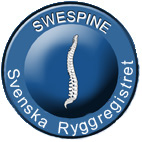 Frågor inför din ryggoperation Hej!Inför Din förestående ryggoperation ber vi Dig fylla i frågeformulär via vår digitala patientinmatning. Det är en led i den pågående kvalitetssäkringen inom sjukvården med avsikten att kartlägga effekterna av kirurgisk behandling av ryggsjukdomar. Uppgifterna förs inte in i journalen och kommer inte att utvärderas på sådant sätt att de kommer att kunna kopplas till Din person.Svaren behandlas konfidentiellt.Frågorna handlar om hur du mår inför din operation och hur det förhåller sig med eventuella smärtor och andra besvär. Försök att besvara varje fråga. 

Instruktion för att lämna svar via nätet – digital patientinmatning.Du loggar in via Swespine´s hemsida, www.swespine.seKlicka på LOGGA IN (gul ikon överst till höger)Ange ditt PERSONNUMMER (ÅÅÅÅMMDD-NNNN)Logga in med ditt Mobila BankId Vidare instruktioner hittar du när du loggat in. 
Mer information om det Svenska Ryggregistret Swespine finns att läsa på www.swespine.seHar du frågor kring formuläret kontakta: XXXXXXX, vårdadministratör xxxxxx. Telefonnummer xxx-xxxx telefontid tisdagar kl 00.00 – 00.00 eller maila till xxxx@xxxx.xxTack för Din medverkan!
Med vänliga hälsningar xxxxxxx 